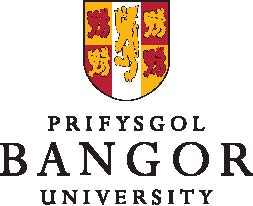 TAWELWCH OS GWELWCH YN DDA, ARHOLIADQUIET PLEASE, EXAM IN PROGRESS